Відповідно до статті 93 Конституції України в порядку законодавчої ініціативи подається на розгляд Верховної Ради України проект Закону України "Про внесення змін до Закону України "Про Державний бюджет України на 2020 рік" щодо забезпечення оздоровлення і відпочинку дітей, які потребують особливої уваги та підтримки", як альтернативний до проекту закону реєстр.                № 3819.Доповідати зазначений законопроект на пленарному засіданні Верховної Ради України буде народний депутат України Королевська Н.Ю. - заступник голови Комітету Верховної Ради України з питань соціальної політики та захисту прав ветеранів.Додаток в електронному вигляді:Проект Закону України – на 1 арк.;Додатки 1 і 2 до проекту закону – на 2 арк.;Пояснювальна записка – на 3 арк.;Порівняльна таблиця – на 1 арк.;Порівняльна таблиця доходів – на 1 арк.;Порівняльна таблиця видатків – на 1 арк.;Проект Постанови Верховної Ради України – на 1 арк.Народний депутат України                                                  Королевська Н.Ю.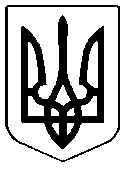 НАРОДНИЙ ДЕПУТАТ УКРАЇНИУкраїна, 01008, м. Київ, вул. М. Грушевського, буд. 5Верховна Рада України